W środę, 14 sierpnia w Urzędzie Miejskim w Płońsku Burmistrz Miasta - Andrzej Pietrasik, Lider Konsorcjum - Janusz Chłopik Prezes Zarządu Dróg i Mostów Sp. z o. o. oraz Partner Konsorcjum - Adama Nowakowski Prezes Przedsiębiorstwa Transportowo- Handlowego ,,WAPNOPOL’’ podpisali umowę na wykonanie zadania inwestycyjnego pn.: Budowa projektowanej obwodnicy zachodniej im. Jana Pawła II w Płońsku oraz Budowa obwodnicy wewnętrznej centrum miasta Płońska w ramach projektu pn. „Budowa ścieżek rowerowych w ramach działania ograniczenie zanieczyszczeń powietrza i rozwój mobilności miejskiej”.W uroczystości udział wzięli również II Zastępca Burmistrza - Lilianna Kraśniewska, Sekretarz Miasta - Andrzej Bogucki, Partnerzy projektu: Wicestarosta Płoński - Krzysztof Wrzesiński oraz Wójt Gminy Płońsk - Aleksander Jarosławski, Przedstawiciel Przedsiębiorstwa Transportowo - Handlowego "WAPNOPOL" - Pani Agnieszka Nowakowska, pracownicy urzędu oraz starostwa, a także lokalne media.Wartość zadania: 41 900 000,00 zł.Prezentacja do. projektu na stronie https://plonsk.pl/aktualnosci/1596-podpisanie-umowy.html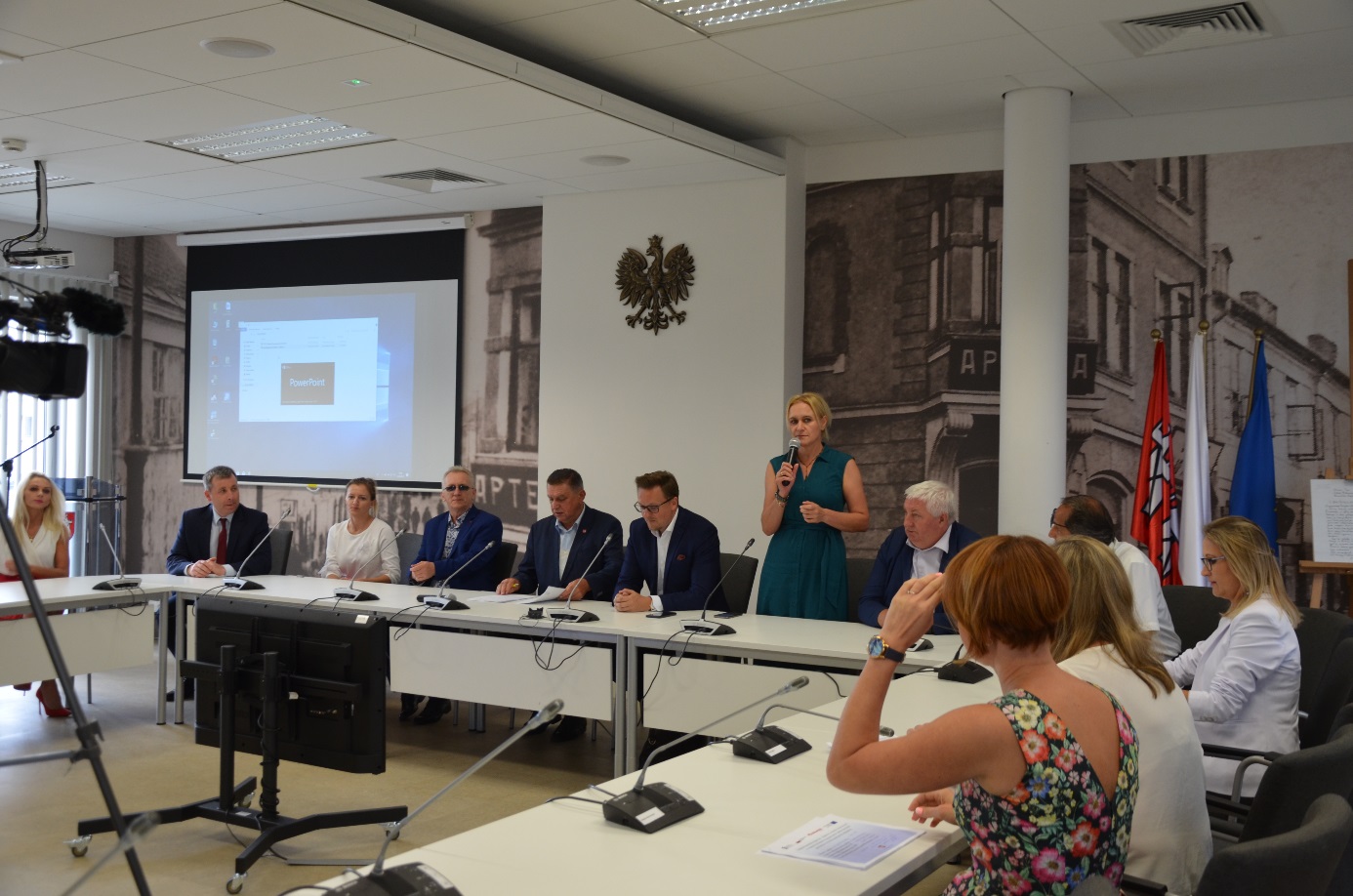 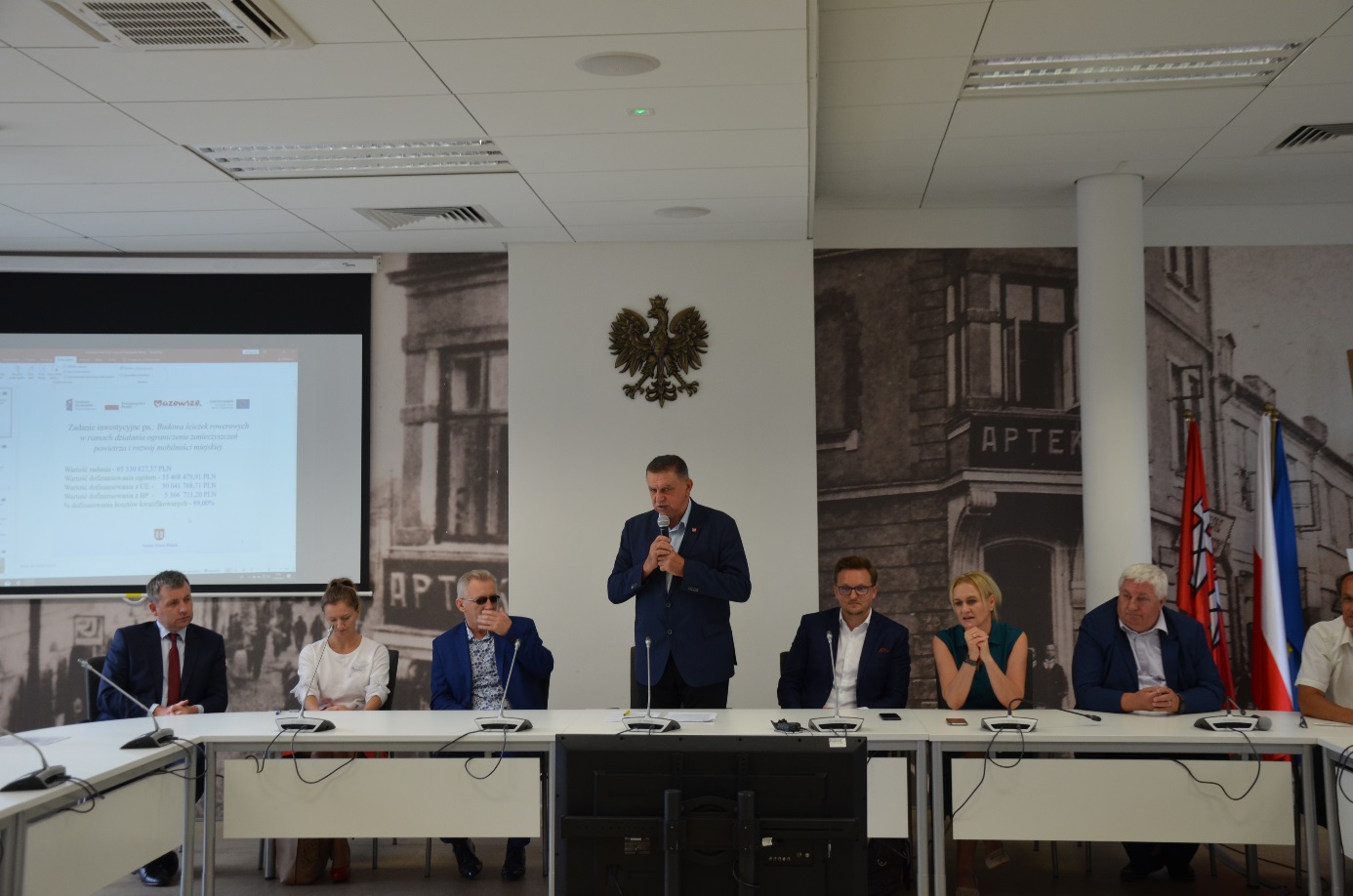 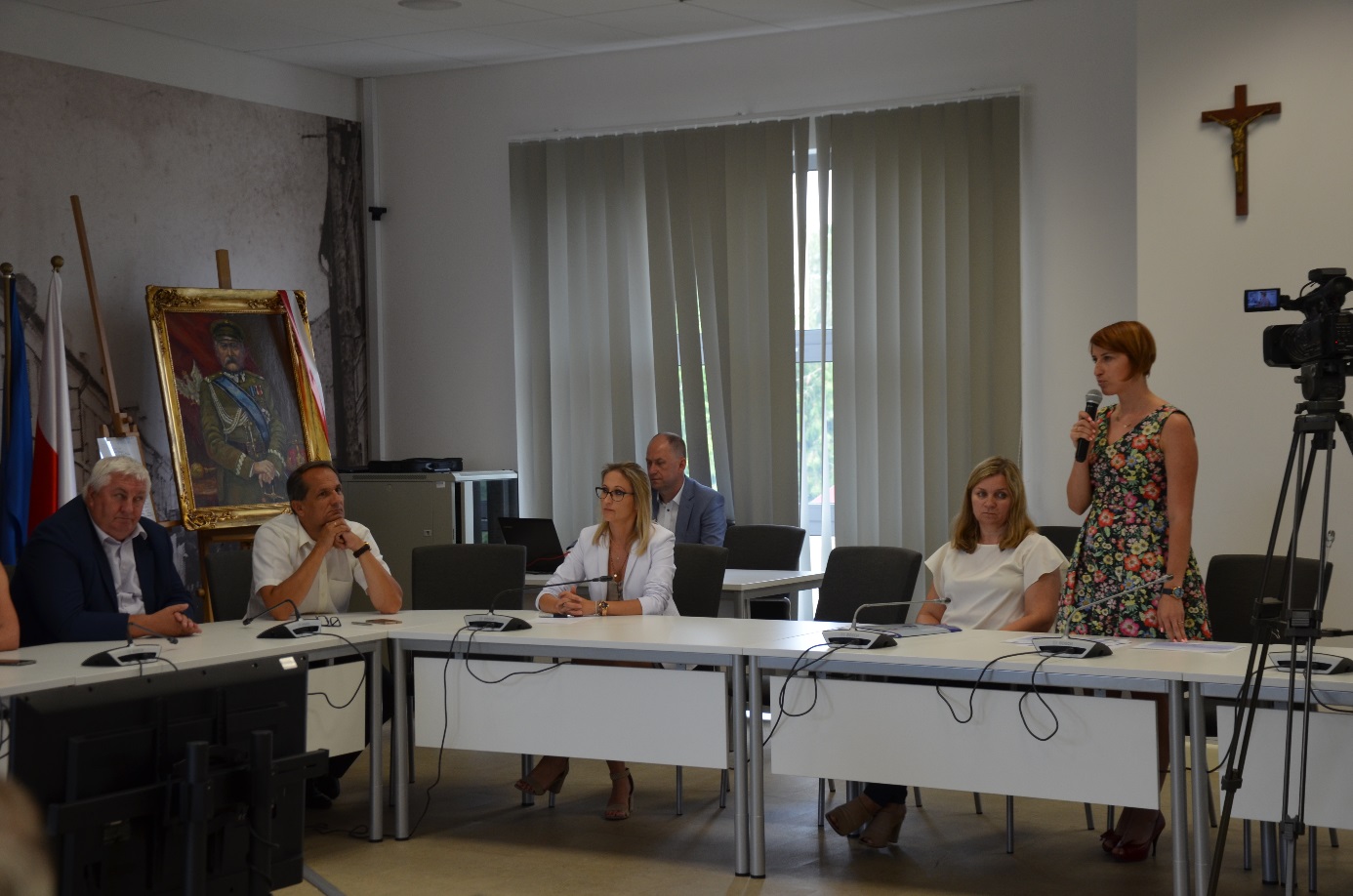 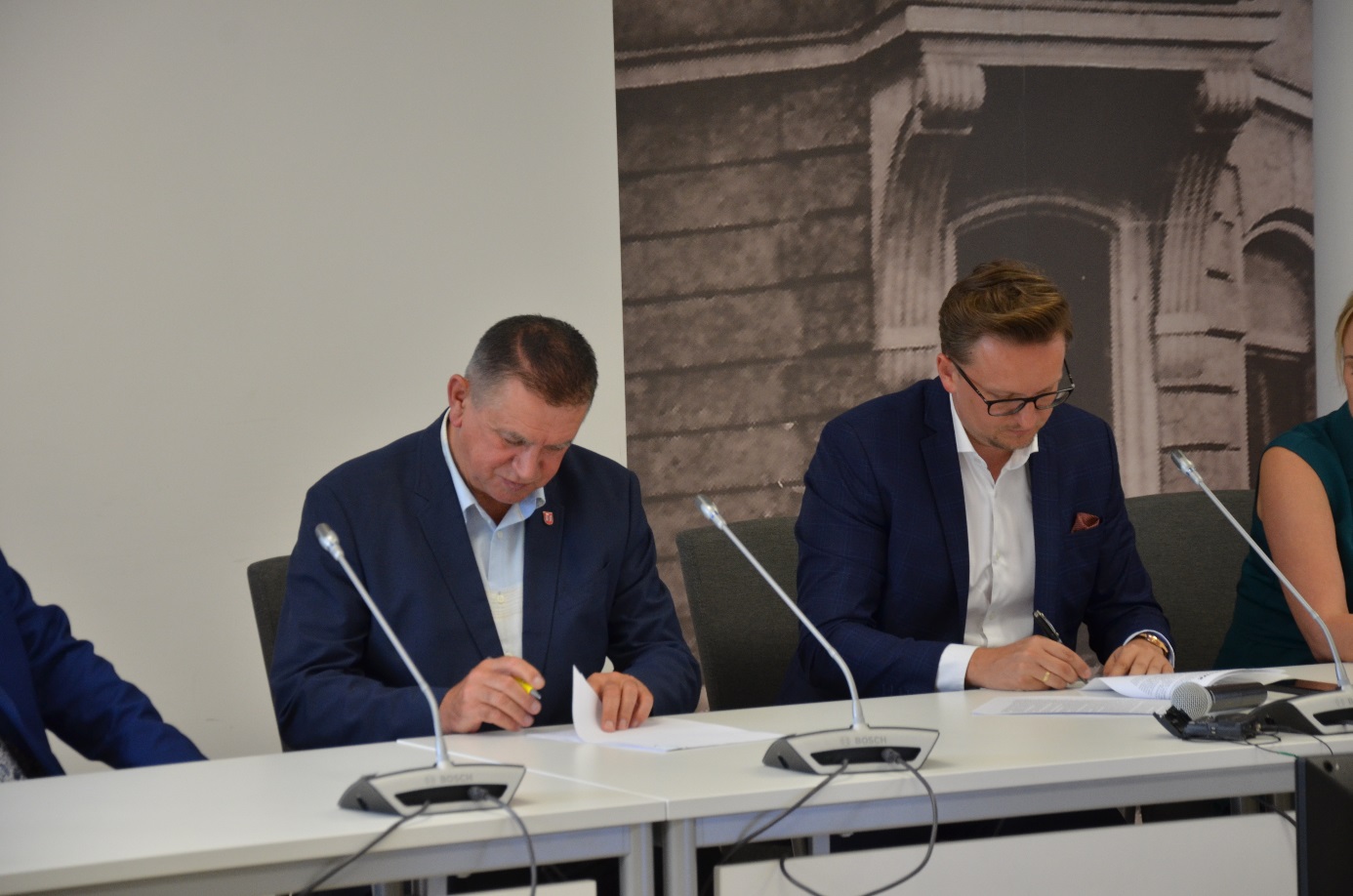 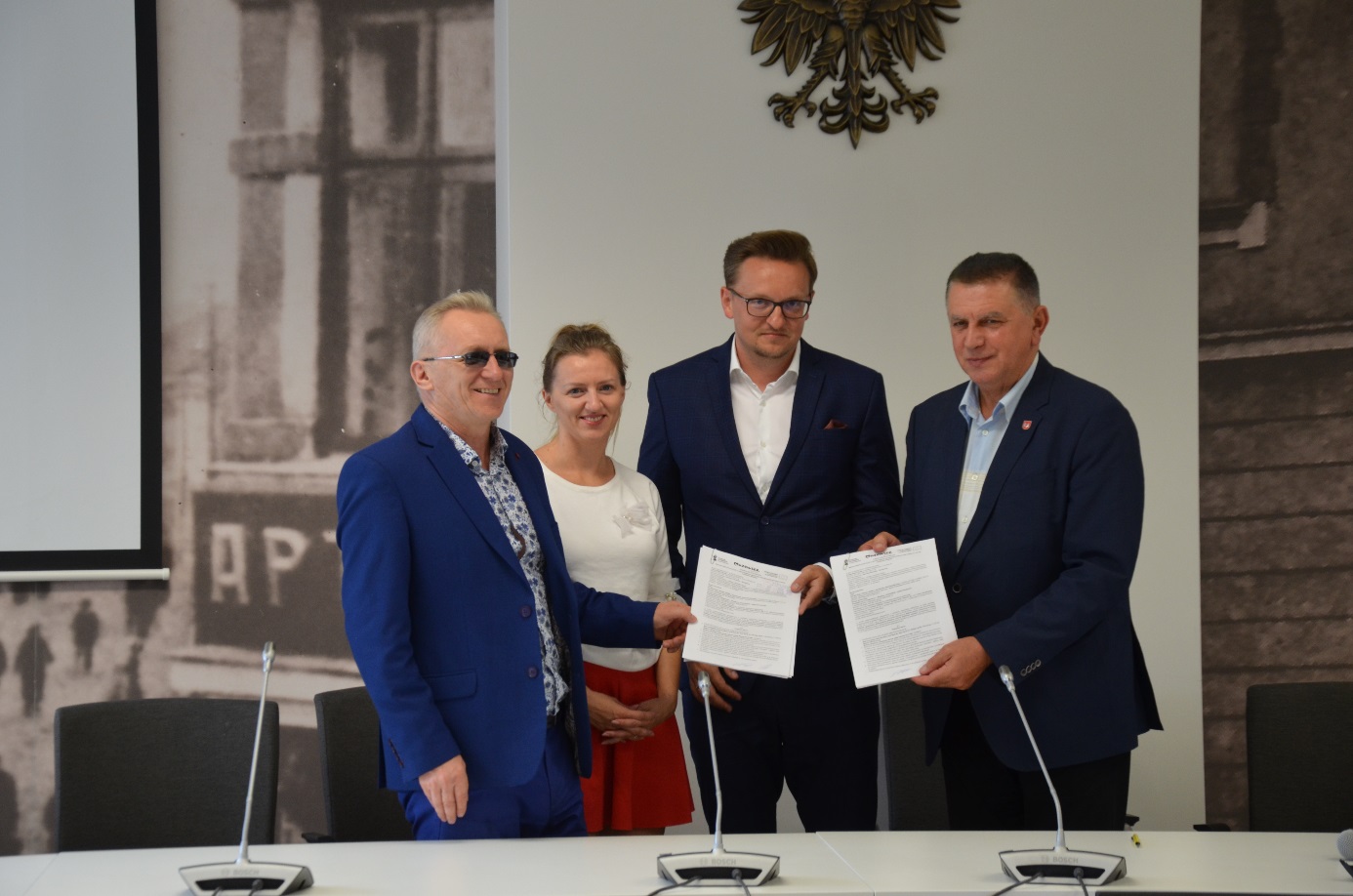 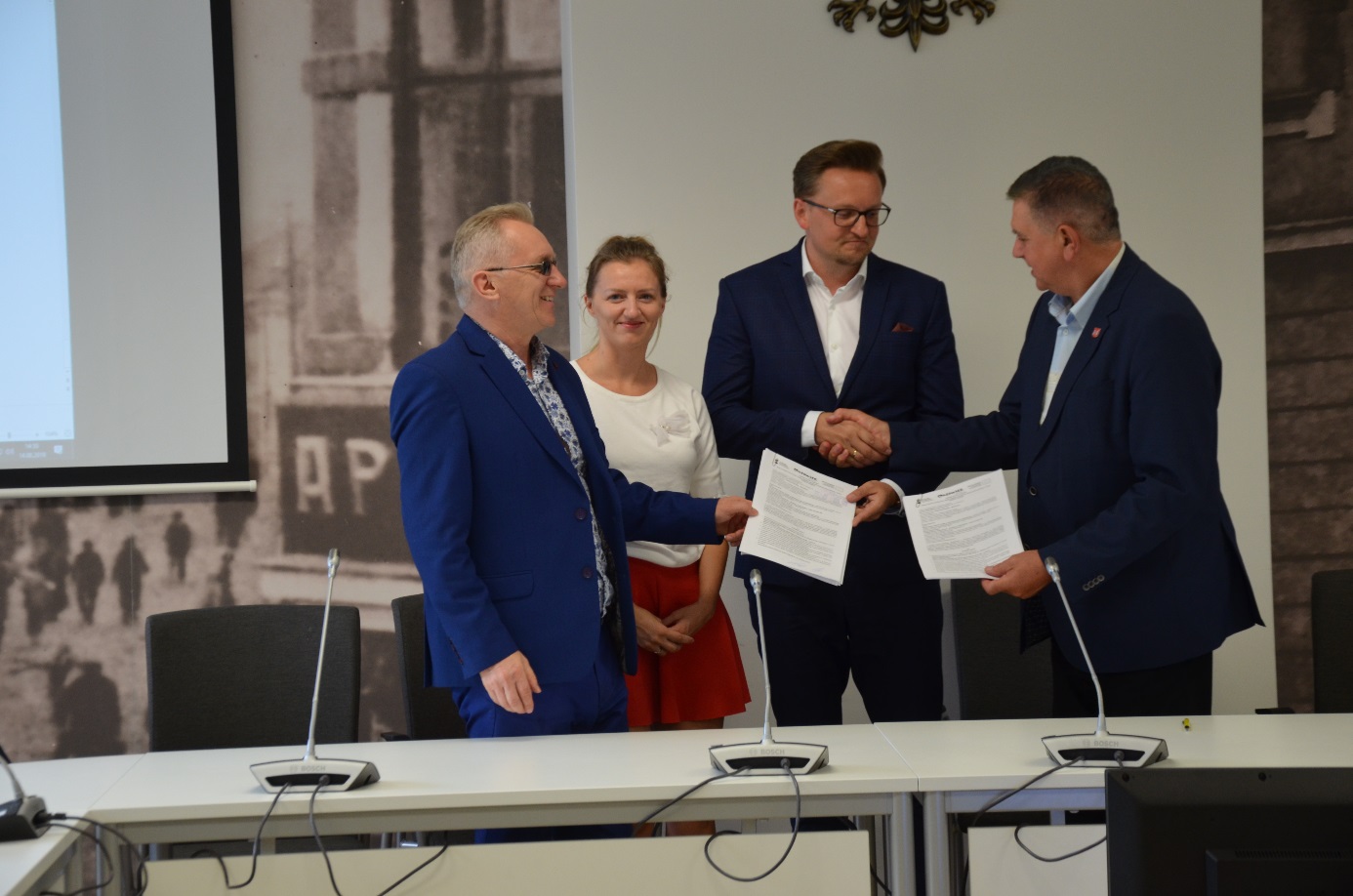 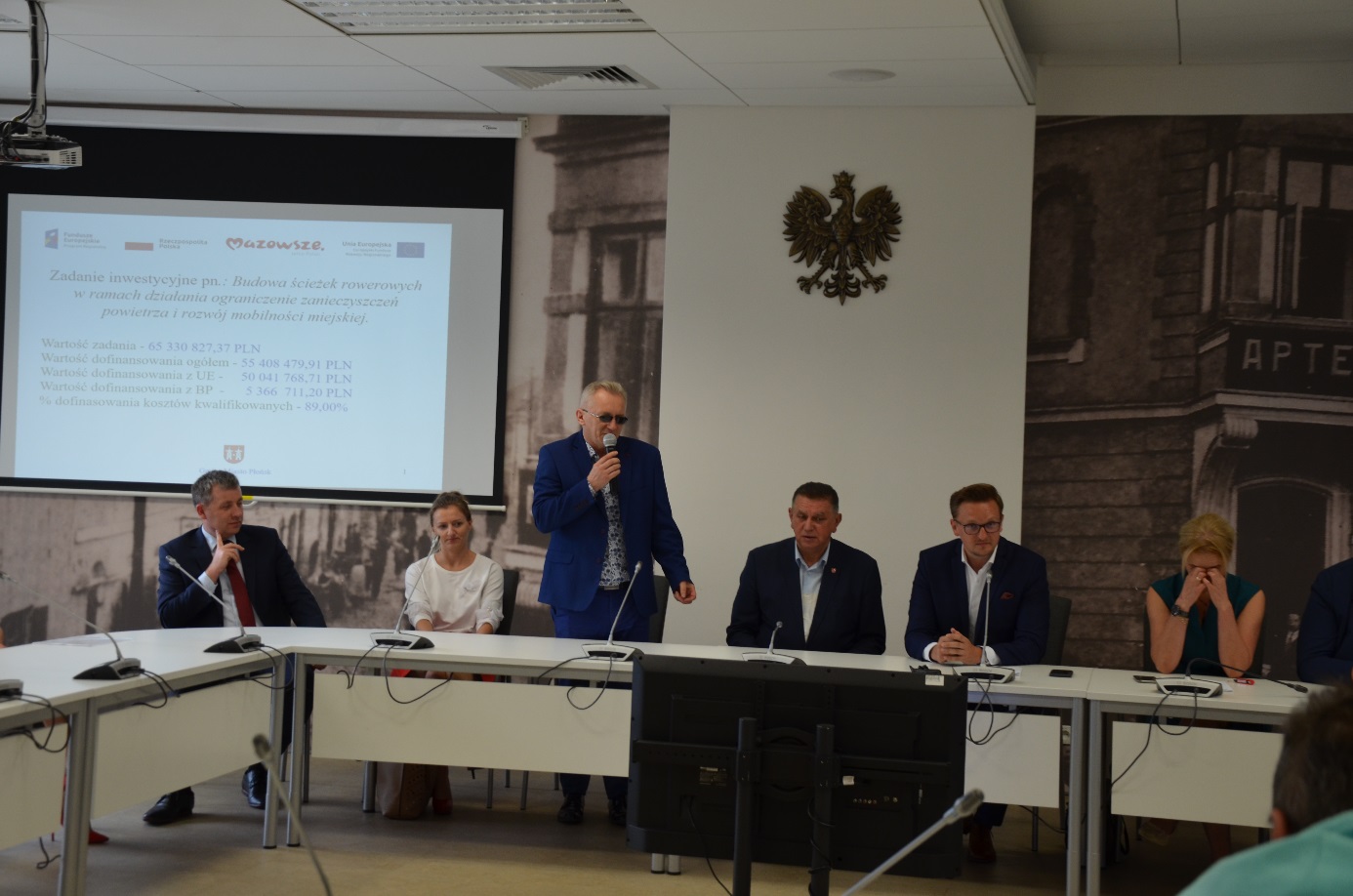 